SEDMIČNI PLAN RADA PO PREDMETIMA ZA PERIOD 30.03.2020. – 03.04.2020.RAZRED I PREDMET:   VII  - Engleski jezik   NASTAVNIK/CI: Dragana  Matić,  Rajka VuksanovićRAZRED I PREDMET:   VII  - Engleski jezik   NASTAVNIK/CI: Dragana  Matić,  Rajka VuksanovićRAZRED I PREDMET:   VII  - Engleski jezik   NASTAVNIK/CI: Dragana  Matić,  Rajka VuksanovićRAZRED I PREDMET:   VII  - Engleski jezik   NASTAVNIK/CI: Dragana  Matić,  Rajka VuksanovićRAZRED I PREDMET:   VII  - Engleski jezik   NASTAVNIK/CI: Dragana  Matić,  Rajka VuksanovićDANISHODIAKTIVNOSTISADRŽAJ/POJMOVINAČIN KOMUNIKACIJEPONEDELJAK30.03.2020.Primijeni naučeni vokabular u svakodnevnom govoruČitaju,gledaju video materijal, zapisuju,odgovaraju na pitanja po modelu,istražuju, povezuju i opisujuEveryday life! (describing jobs; speaking about jobs)  Viber. E-platformaUTORAK31.03.2020.SRIJEDA01.04.2020.ČETVRTAK02.04.2020.Pismeno primjenjuje jezičke funkcije Čitaju,pronalaze tražene izraze, pišu,sastavljaju rečenice.Funkcija jezika: izvinjenjeI’m sorry, I didn’t mean to...That’s ok. It doesn’t matter. Viber, E-platformaPETAK03.o4.2020.Pismeno primjenjuje jezičke funkcijePročitati uputstva, odgledati video materijal, odgovoriti na pitanja u pisanoj formiFunkcija jezika: tražiti I dobiti dozvolube allowed to / let / make Viber, E-platformaPOVRATNA INFORMACIJA U TOKU SEDMICE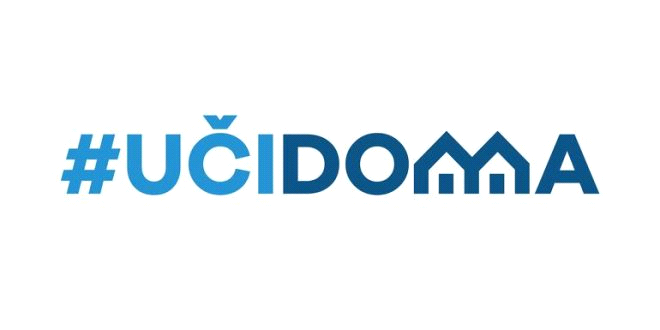 